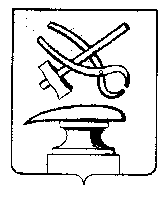 АДМИНИСТРАЦИЯ ГОРОДА КУЗНЕЦКА ПЕНЗЕНСКОЙ ОБЛАСТИПОСТАНОВЛЕНИЕОт  02.12.2022  № 2437                                                                             г. КузнецкО подготовке проекта внесения изменений в «Проект межевания территории, ограниченной улицами: Алексеевское шоссе, Жигулевская – автодорогой М5 «Урал» - ВЛ 110 кВ «Кузнецк-Дружба-1» в городе Кузнецке Пензенской области»,утвержденного постановлением администрации города Кузнецка от 27.09.2022 № 1912» Рассмотрев заявление ООО «Экосервис» в лице Генерального директора Безрукова александра Владимировича от 30.11.2022, о подготовке проекта внесения изменений в «Проект межевания территории, ограниченной улицами: Алексеевское шоссе, Жигулевская – автодорогой М5 «Урал» - ВЛ 110 кВ «Кузнецк-Дружба-1» в городе Кузнецке Пензенской области», утвержденного постановлением администрации города Кузнецка от 27.09.2022 № 1912», в целях определения местоположения границ образуемых и изменяемых земельных участков, руководствуясь ст.ст. 43, 45, 46 Градостроительного кодекса Российской Федерации, Генеральным планом города Кузнецка, утвержденным решением Собрания представителя от 27.10.2011 № 111-45/5 (с изменениями и дополнениями), Правилами землепользования и застройки города Кузнецка Пензенской области, утвержденными постановлением администрации города Кузнецка Пензенской области от 27.05.2022 № 981 (с изменениями и дополнениями), ст. 3 Устава города Кузнецка Пензенской области,АДМИНИСТРАЦИЯ ГОРОДА КУЗНЕЦКА ПОСТАНОВЛЯЕТ:1. Подготовить проект внесения изменений в «Проект межевания территории, ограниченной улицами: Алексеевское шоссе, Жигулевская – автодорогой М5 «Урал» - ВЛ 110 кВ «Кузнецк-Дружба-1» в городе Кузнецке Пензенской области», утвержденного постановлением администрации города Кузнецка от 27.09.2022 № 1912».2. Предложения о порядке, сроках подготовки и содержании проекта внесения изменений в «Проект межевания территории, ограниченной улицами: Алексеевское шоссе, Жигулевская – автодорогой М5 «Урал» - ВЛ 110 кВ «Кузнецк-Дружба-1» в городе Кузнецке Пензенской области», утвержденного постановлением администрации города Кузнецка от 27.09.2022 № 1912» физические и юридические лица вправе представить в отдел архитектуры и градостроительства администрации города Кузнецка в течение 10 календарных дней со дня опубликования настоящего постановления.3. Утвердить задание на разработку проекта межевания территории и задание на выполнение инженерных изысканий, необходимых для подготовки документации.4. Настоящее постановление подлежит официальному опубликованию и размещению на официальном сайте администрации города Кузнецка в течение трех дней со дня его подписания.5. Контроль за исполнением настоящего постановления возложить на заместителя главы администрации города Кузнецка Салмина А.А.Глава администрации города Кузнецка  		                               С.А. Златогорский     